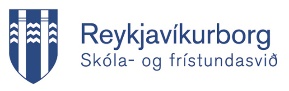 Heiti verkefnisMynd, merki o.þ.h.Höfundur/höfundar
Nafn starfsstaðar/starfsstaða
Skólaárið 2019-2020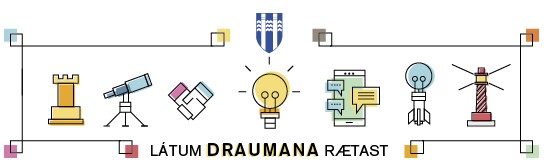 ATH. Skila þarf skýrslu í tölvupósti á sfs@reykjavik.is Skýrslur vegna þróunar- og nýsköpunarverkefna eru birtar á vef menntastefnu Reykjavíkurborgar 1.	InngangurSagt frá markmiðum verkefnisins (m.a. jafnréttismarkmiðum og hvernig það tengist Menntastefnu Reykjavíkur) og aðdraganda þess.2.	Lýsing á verkefninu – skipulag, umfang og framkvæmdHverjar voru þær áskoranir sem verkefninu var ætlað að bregðast við? Af hverju var ákveðið að fara í verkefnið?Hvernig var skipulagi og framkvæmd verkefnisins háttað? (Tímarammi, umfang, verkhlutar, verkaskipting). 3.	Samantekt - niðurstöður eða gagnsemi fyrir aðraHver er reynslan af verkefninu á viðkomandi starfsstað/starfsstöðum?Hvernig geta niðurstöður verkefnisins nýst öðrum?Hver var ávinningur verkefnisins fyrir börnin?  Hvernig tengdist verkefnið fræðasamfélaginu eða rannsóknum? 4. 	Mat á verkefninuHvernig var mati á verkefninu háttað? Var það formlegt (rannsóknir, gátlistar menntastefnu eða annað) eða óformlegt (ígrundun, samræður, huglægir þættir)?Voru markmið verkefnisins uppfyllt?5.	Greinargerð um notkun styrkfjárHvernig var styrknum ráðstafað? (Vinnuframlag, launagreiðslur, annar kostnaður, o.fl. sé sundurliðað)6. 	KynningHvernig verður verkefnið kynnt fyrir samstarfsfólki og öðrum hagsmunaaðilum?Hvaða kynningar hafa þegar farið fram á verkefninu og/eða niðurstöðum þess?Varð til einhver afurð með verkefninu sem hægt væri að deila með öðrum í verkfærakistu á vef menntastefnunnar (Dæmi: myndband, vefur, greinaskrif, handbók, verkefnalýsing eða annað)?HeimildirFylgiskjöl ef við á